COMUNE DI BOTTANUCO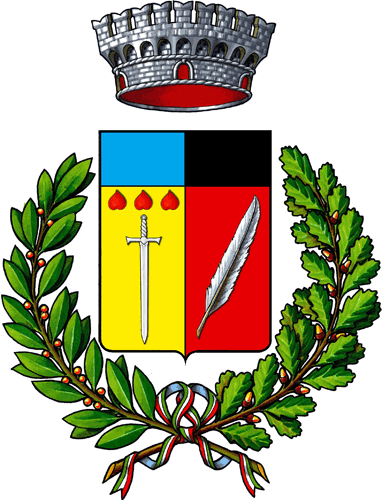 Provincia di BergamoC.A.P. 24040 Piazza San Vittore 1   C.F. 00321940165   Tel. 035907191   Fax 035906192www.comune.bottanuco.bg.it   e-mail: protocollo@comune.bottanuco.bg.it  PEC: protocollo@pec.comune.bottanuco.bg.it  												Allegato 2)INFORMATIVA IN MERITO ALLA RACCOLTA DEI DATI PERSONALI Art. 13 D.Lgs. 30/06/2003, n. 196 Regolamento (UE) 2016/679 del 27/04/2016 relativo alla protezione delle persone fisiche con riguardo al trattamento dei dati personali Ai sensi della normativa sulla privacy, in ordine al procedimento instaurato con presente avviso si informa che: 1) le finalità cui sono destinati i dati raccolti ineriscono alla necessità di procedere a valutazioni comparative sulla base dei dati medesimi; 2) il conferimento dei dati si configura come onere obbligatorio del concorrente per partecipare alla procedura comparativa per progressione verticale e, successivamente, per gli adempimenti successivi; 3) la conseguenza di un eventuale rifiuto di rispondere consiste nella esclusione dalla procedura comparativa; 4) i soggetti o le categorie di soggetti a cui i dati possono essere comunicati sono il personale del Comune coinvolto nel procedimento, i membri della Commissione Giudicatrice, le altre Amministrazioni Pubbliche interessate alla posizione giuridico-economiche del candidato ed ogni altro soggetto che abbia interesse ai sensi della Legge n. 241/1990 e s.m.i.; 5) i diritti spettanti all’interessato sono quelli di cui all’art. 7 e ss. del D.lgs. 30/06/2003, n. 196; 6) soggetto attivo della raccolta dei dati è il Servizio Personale del Comune di Bottanuco (Bg), presso il quale possono essere visionati gli atti della procedura comparativa; 7) il titolare al trattamento dei dati è il Comune di Bottanuco (Bg); 8) il DPO (Data Protection Officer) è Mangili Luigi Via S. Vincenzo De Paoli nr. 9 – 24023 Clusone (Bg)  all’indirizzo email: dpo-cloudassistance@pec.it. Dichiaro di aver presa visione dell’informativa sul trattamento dei dati personali ai sensi del D.Lgs. n. 196/2003 smi nonché ai sensi del Regolamento UE 679/2016 per l’espletamento della procedura comparativa e per gli adempimenti successivi. Bottanuco, lì____________________ Firma ________________________________